          ҠАРАР                                                                                      РЕШЕНИЕ«О передаче в безвозмездную собственность муниципального района Благоварский район республики Башкортостан муниципальное имущество сельского поселения Алексеевский сельсовет муниципального района Благоварский район Республики Башкортостан».   Руководствуясь Федеральным законом от 06.10.2003 N 131-ФЗ "Об общих принципах организации местного самоуправления в Российской Федерации", Уставом сельского поселения Алексеевский сельсовет муниципального района Благоварский район Республики Башкортостан, Совет сельского поселения Алексеевский сельсовет  муниципального района Благоварский район Республики Башкортостан РЕШИЛ:    1.Передать безвозмездно в собственность муниципального района Благоварский район Республики Башкортостан муниципальное имущество сельского поселения Алексеевский сельсовет муниципального района Благоварский район Республики Башкортостан по перечню согласно приложению.   2.Администрации сельского поселения Алексеевский сельсовет муниципального района Благоварский район Республики Башкортостан в установленном порядке  заключить с Администрацией муниципального района Благоварский район Республики Башкортостан договор о передаче имущества, указанного в перечне настоящего решения, в муниципальную собственность.   3.Настоящее решение вступает в силу со дня его официального обнародования.   4.Настоящее решение обнародовать  на информационном стенде в здании администрации сельского поселения Алексеевский сельсовет муниципального района Благоварский район Республики Башкортостан и в сети «Интернет».Глава сельского поселения   Алексеевский  сельсовет  муниципального районаБлаговарский район Республики Башкортостан                                                    С.С. Кунц                                                  с. Пришиб25 января 2019 года   № 68- 429                                                                                                                                                                                    Приложение                                                                                                                                                                                     к Решению Совета сельского поселения                                                                                                                                                                                     Алексеевский сельсовет муниципального районаБлаговарский район     Республики Башкортостанот 25 января 2019 года  № 68- 429ПЕРЕЧЕНЬВодопроводных сетей, передаваемых в муниципальную собственностьмуниципального района Благоварский район Республики БашкортостанБашкортостан  РеспубликаһыБлаговар районы                                                   муниципаль районының                                        Алексеевка ауыл советы                                                    ауыл биләмәһе Советы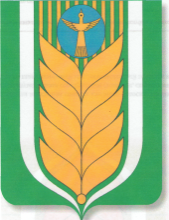           Республика Башкортостан Совет сельского поселения    Алексеевский сельсовет муниципального районаБлаговарский район          452746,  Пришиб ауылы, Ленин урамы, 38Е-mail:  alekseevka-zf@mail.ru
Тел. (34747) 2-35-84, Факс 2-35-84                452746, село Пришиб, ул. Ленина, 38Е-mail:  alekseevka-zf@mail.ru
Тел. (34747) 2-35-84, Факс 2-35-84№ п/пНаименование Кадастровый номер ПротяженностьМесто расположения1сооружения водозаборные, водопровод02:14:000000:30142023 мРеспублика Башкортостан, Благоварский район, село Пришиб2сооружения водозаборные, артезианская скважина02:14:040303:163глубина 75  мРеспублика Башкортостан, Благоварский район, село Пришиб3сооружения водозаборные, водопровод02:14:000000:29922742 мРеспублика Башкортостан, Благоварский район,                        село  Новоникольское4сооружения водозаборные, артезианская скважина02:14:000000:2995глубина 68  мРеспублика Башкортостан, Благоварский район, село  Новоникольское5сооружения водозаборные, артезианская скважина02:14:040201:385глубина 75  мРеспублика Башкортостан, Благоварский район, деревня Алексеевка6сооружения водозаборные, артезианская скважина02:14:040501:223глубина 75  мРеспублика Башкортостан, Благоварский район, деревня Викторовка